20 March 2020Dear Senior PupilsAs you are aware, the Depute First Minister has announced that this year’s exam diet will not go ahead. At present, we are awaiting more information from SQA which we will share with you as soon as we receive it.  In the meantime, this is what we know.Firstly and, most importantly, please do not panic. We will be doing everything we can to ensure no young person is disadvantaged.  The Scottish Government and the SQA will be working with schools on this. Questions you have been asking include:Will my achievements this year be recognised?Yes. Your achievements over all of your courses will be recognised this year. The SQA will ask your teachers to provide a predicted grade for each of your courses, based on your performance in coursework and assessments throughout the year and not only your estimate results. SQA will also look at prior attainment information, where appropriate. What happens if I still have coursework to complete?Support will be in place for you in school to complete any outstanding coursework. The school will be open next week for those young people who need to complete folios, assignments and coursework.  If you are well and are not self-isolating, you must come into school next week to complete this outstanding work. A timetable will be posted on house google classroom or a member of staff will contact you directly to arrange a suitable time.What happens if I cannot attend school to complete outstanding coursework?The school will contact you next week to make individual arrangements.Will I receive certification for achievements this year?Yes. The SQA has stated that results should be issued no later than 4 August 2020, as planned.What about my UCAS application?UCAS have provided a statement on their website detailing their processes and priorities over the coming weeks. They are clear that young people should not make any knee-jerk reactions at this stage and that young people will not be disadvantaged. Remember all young people in the country are in the same position. What if I have any more questions?Staff will be in school today and next week. Updates and information will be provided as and when we receive them.Please be reassured - you are our absolute priority. We are committed to supporting you and ensuring that your hard work throughout this year is recognised. Best Wishes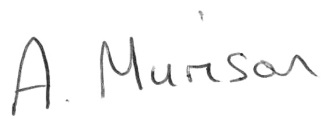 Ms Murison